CHASA (PTA) Risk Management PolicyCrayke Church of England Primary School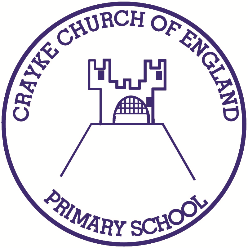 IntroductionThis policy sets out the principles for risk management within CHASA – the Crayke CofE Primary School’s PTA. It is relevant to all within the association and is endorsed by the committee of CHASA.It will be reviewed at least annually to ensure that it remains appropriate to the Organisation and its volunteers needs annually.PurposeThe purpose of Risk Management is to identify risks as early as possible, develop a strategy to mitigate those risks and implement a risk management process as part of our PTA event planning process. For all PTA events:A Risk Assessment is to be carried out by a committee member to:Identify potential hazardsIdentify who may be harmed by such hazardsDetermine whether existing precautions are adequate or whether further action needs to be takenRecord your findings on the PTA Risk Assessment templateReview your assessment and update when necessaryTake advice from the school/venue where appropriate – look at previous risk assessments and adhere to recommendationsTake advice from the HSE where appropriate – www.hse.gov.uk A copy of the Risk Assessment to be kept in a designated folder for use by the PTA Committee – this can be used for reference if the same event is being run in the futureA copy of the Risk Assessment given to the school if requestedAll committee members should be made aware of each risk assessment.This policy will be reviewed by the CHASA committee annually before the AGM.Useful Linkshttps://www.parentkind.org.uk/Info-sheets/Producing-A-Risk-Assessmenthttps://www.parentkind.org.uk/file_download_resources.aspx?ID=4400Approved by:CHASA CommitteeDate:  May 2022Last reviewed on:May 2022May 2022Next review due by:October 2022 (to bring in line with CHASA AGM)October 2022 (to bring in line with CHASA AGM)